Callington Community College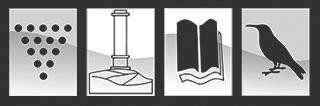 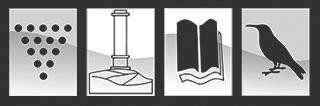 Person Specification andQualificationThe following list is indicative of the kind of person we are looking for. Not all of these criteria are essential; however, please do try to give evidence of how you fulfil the majority of these requirements in your application.EssentialDesirableQualificationsQualified teacher statusGood honours degree or equivalent Evidence of continuing professional developmentEvidence of keeping up to date with educational thinking and knowledgeExperienceSuccessful teaching with excellent subject knowledgeEvidence of appropriate professional developmentInvolvement in faculty/department self-evaluation and development planningAbility to demonstrate an understanding of whole school improvement strategies for literacyProven record as a teacher whose students reach high standards oflearning and achievementDelivery of a whole school literacy program SkillsA good understanding of whatconstitutes outstanding learning and teaching and the ability to ensure this is the norm across your classesGood organisational andadministrative abilityAbility to manage students firmly, fairly and effectivelyAbility to be adaptable and flexible in order to meet the diverse nature of student’s needsA good communicator – Able to demonstrate creative and innovative strategies that improve on the performance of studentsKnowledge and understanding of the use and development of ICT to enhance learningKnowledgeA deep understanding of pedagogy and how children learnA strong commitment to research, innovation and improvementAn understanding of the barriers to reading and how these can be addressedAn awareness of Christine Counsell’s and/or Ruth Ashbee’s work on curriculumPersonal qualities and attitudeCommitment to getting the best outcomes for pupils and promoting the ethos and values of the schoolCommitment to equal opportunities and securing good outcomes for pupils with SEN or DisadvantageDetermination and commitment with an exceptional capacity for productive workSense of personal drive and ambitionHigh levels of energy and enthusiasmApproachability, openness andintegrityReflective practitionerResilient individualA good sense of humour and good interpersonal and communication skillsEnjoy being highly visible